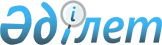 Об утверждении "Положения о порядке регистрации и перерегистрации выпуска акций акционерных обществ в Республике Казахстан" и "Положения о рассмотрении и утверждении отчетов об итогах выпуска и размещения ценных бумаг"
					
			Утративший силу
			
			
		
					Постановление Национальной комиссии Республики Казахстан по ценным бумагам от 13 февраля 1996 г. N 18 Зарегистрировано Министерством юстиции Республики Казахстан 13.03.1996 г. за N 163. Утратило силу постановлением Правления Агентства Республики Казахстан по регулированию и надзору финансового рынка и финансовых организаций от 1 июня 2010 года № 75

      Сноска. Утратило силу постановлением Правления Агентства РК по регулированию и надзору финансового рынка и финансовых организаций от 01.06.2010 № 75.      В целях упорядочения и стандартизации правил выпуска и обращения ценных бумаг на территории Республики Казахстан, Национальная комиссия Республики Казахстан по ценным бумагам постановляет: 

      I. Утвердить Положение о порядке регистрации и перерегистрации выпуска акций акционерных обществ в Республике Казахстан и ввести в действие с 1 апреля 1996 года. 

      II. Утвердить Положение о рассмотрении и утверждении отчетов об 

 итогах выпуска и размещения ценных бумаг и ввести в действие с 1 апреля 1996 года.

     III. Положение о порядке регистрации и погашении акций акционерных обществ в Республике казахстан, утвержденное Постановлением N 4 от 12 мая 1995 года, с учетом изменений и дополнений, утвержденных постановлением N 12 от 8 августа 1995 года, считать утратившим силу с 1 апреля 1996 года.

     IV. Настоящее Постановление вступает в силу со дня его подписания.      Председатель Национальной комиссии                       Положение о рассмотрении

                  и утверждении отчетов об итогах

                 выпуска и размещения ценных бумаг       Настоящее Положение определяет порядок представления эмитентами отчетов об итогах выпуска ценных бумаг, правила рассмотрения и утверждения их Национальной комиссией Республики Казахстан по ценным бумагам (далее "Национальная комиссия"). 

      Действие Положения распространяется на все ранее зарегистрированные Министерством финансов Республики Казахстан, областными финансовыми управлениями и Национальной комиссией проспекты эмиссий ценных бумаг, осуществленные в соответствии с законодательством Республики Казахстан. 

      Данное Положение разработано в соответствии с Гражданским кодексом Республики Казахстан, Указом Президента Республики Казахстан, имеющим силу Закона, U952227_ "О ценных бумагах и фондовой бирже", Указом Президента Республики Казахстан, имеющим силу Закона, U952255_ "О хозяйственных товариществах" и другими законодательными актами Республики Казахстан. 



 

                          1. Общие положения 



 

      1.1. Отчеты об итогах выпуска ценных бумаг представляются эмитентами не позднее одного месяца после завершения срока размещения ценных бумаг. 

      При первой эмиссии срок размещения составляет один год, при последующих эмиссиях - шесть месяцев с момента государственной регистрации эмиссии. 

      При выпуске облигаций срок размещения определяется условиями выпуска и обращения, утвержденными Национальной комиссией. 

      1.2. Эмитент может представить на рассмотрение отчет о размещении ценных бумаг досрочно при условии полной оплаты акций. 

      Национальная комиссия не осуществляет регистрацию последующей эмиссии без утверждения отчета предыдущей эмиссии. 



 

                      2. Порядок рассмотрения и 

                     утверждения отчета об итогах 

             размещения ценных бумаг акционерных обществ 



 

      Для рассмотрения отчета об итогах размещения ценных бумаг необходимо представить: 

      а) Заявление, составленное в произвольной форме, подписанное руководителем акционерного общества, с указанием вида акционерного общества, суммы эмиссии, размера фактически оплаченной суммы эмиссии; 

      б) отчет об итогах выпуска ценных бумаг на размер фактически оплаченной суммы эмиссии, составленный в двух экземплярах в соответствии с Приложением N 1 (для акций), с Приложением N 2 (для облигаций) к настоящему Положению; 

      в) справку банка, подтверждающую полноту оплаты и структуру уставного фонда, подписанную одним из руководителей банка, главным бухгалтером и заверенную печатью банка. 

      В случае внесения вклада недвижимым имуществом необходимо, чтобы денежная оценка вклада была произведена не только по соглашению учредителей, но подтверждена аудиторским заключением; 

      г) баланс предприятия на момент окончания срока размещения данной эмиссии, скорректированной на ближайшую отчетную дату, подписанный первым руководителем, главным бухгалтером и заверенный печатью акционерного общества (при предоставлении годовых балансов необходима отметка налоговой инспекции); 

      д) копию договора, подтверждающую размещение заказа на изготовление ценных бумаг эмитента, и копию платежного поручения об оплате заказа на изготовление ценных бумаг с четко различимой бланковской отметкой (в случае, если эмиссия осуществляется в материализованной форме). 



 

                      3. Порядок рассмотрения и 

                     утверждения отчета об итогах 

              размещения ценных бумаг акционерных банков 



 

      3.1. отчеты об итогах эмиссии, представляемые акционерными банками, должны пройти предварительное рассмотрение и утверждение в Национальном Банке Республики Казахстан. 

      3.2. Не позднее одного месяца после завершения экспертизы отчета Национальным Банком Республики Казахстан, эмитент представляет в Национальную комиссию: 

      - заявление, составленное в произвольной форме, подписанное руководителем акционерного общества, с указанием вида акционерного общества, суммы эмиссии, размера фактически сформированного уставного фонда; 

      - отчет об итогах выпуска ценных бумаг, составленный по форме Приложения N 2 к Инструкции "о порядке прохождения экспертизы в Национальном Банке Республики Казахстан проспектов на выпуск акций и облигаций, эмитируемых банками и организациями, осуществляющими отдельные виды банковских операций, на территории Республики Казахстан". Данный отчет должен быть заверен аудиторской службой; 

      - отчет об итогах выпуска ценных бумаг на размер фактически сформированного уставного фонда, составленный в двух экземплярах в соответствии с Приложением N 1 (для акций), с Приложением N 2 (для облигаций), к настоящему, подписанный руководителем банка, главным бухгалтером и заверенный печатью банка; 

      - письмо Национального Банка Республики Казахстан об утверждении данного отчета на фактически сформированный объем эмиссии; 

      - баланс банка на момент окончания срока размещения данной эмиссии, подписанный руководителем, главным бухгалтером банка, заверенный печатью и утвержденный Национальным Банком Республики Казахстан или его отделениями; 

      - копию договора, подтверждающую размещение заказа на изготовление ценных бумаг эмитента, и копию платежного поручения об оплате заказа на изготовление ценных бумаг с четко различимой банковской отметкой (при осуществлении эмиссии в материализованном виде). 

      4. При рассмотрении отчетов об итогах выпуска ценных бумаг Национальная комиссия вправе потребовать от эмитентов предоставления дополнительной документации, касающейся особенностей деятельности данного акционерного общества. 

      5. Руководитель, главный бухгалтер, председатель ревизионной комиссии, подписавшие отчет об итогах выпуска ценных бумаг, отвечают за достоверность содержащихся в нем сведений в соответствии с действующим законодательством. 

      6. Национальная комиссия в течение 14 дней, начиная со дня следующего за днем поступления отчета, рассматривает и, при отсутствии замечаний, утверждает отчет об итогах выпуска ценных бумаг, либо извещает эмитента в отказе об утверждении отчета в соответствии с пунктом 9 настоящего Положения. 

      7. В случае неполного размещения зарегистрированного объема эмиссии в определенный законодательством срок эмитент обязан провести внеочередное собрание акционеров, на котором принимается фактически оплаченный объем эмиссии. 

      8. После утверждения Национальной комиссией отчета по фактически сформированной сумме эмиссии данная эмиссия подлежит перерегистрации в Национальной комиссии. 

      9. Национальная комиссия вправе отказать эмитенту в принятии отчета об итогах выпуска или аннулировать данную эмиссию, если: 

      - информация, изложенная в отчете, свидетельствует о нарушениях действующего законодательства Республики Казахстан и нормативных актов Национальной комиссии; 

      - отчет об итогах эмиссии представлен в неполном объеме; 

      - предоставленная информация в отчете содержит неточные сведения; 

      - выявлена недостоверность отчетных данных; 

      - превышен зарегистрированный объем эмиссии. 

      10. Национальная комиссия вправе: 

      а) проводить проверку достоверных данных и сведений, содержащихся в представленных отчетах об итогах эмиссии; 

      б) рассматривать материалы ранее зарегистрированных эмиссий ценных бумаг; 

      в) признать несостоявшимся размещение ценных бумаг в случае 

 несвоевременного представления эмитентом отчета об итогах выпуска ценных бумаг.

     11. При рассмотрении представленных документов подлежит анализу:

     - полнота представленных в отчете сведений и документов, позволяющих сделать вывод о соответствии условий выпуска ценных бумаг действующему законодательству;

     - соответствие отчета данным учредительных документов, баланса и других материалов.

     12. Отказ в утверждении отчета об итогах выпуска и размещения ценных бумаг доводится Национальной комиссией до эмитента в письменной форме.

     13. В случае отказа Национальной комиссией в утверждении отчета срок рассмотрения дела при повторном представления отчета возобновляется.

     14. Повторное представление отчета об эмиссии необходимо осуществить в течение одного месяца с момента извещения эмитента об отказе в утверждении отчета Национальной комиссией. 

                                   Приложение N 1 (а)                        к "Положению о рассмотрении и утверждении 

                        отчетов об итогах выпуска и размещения 

                                     ценных бумаг" 



 

                       Типовой отчет об итогах 

                       размещения выпуска акций 



 

      1. Полное и сокращенное наименование эмитента. 

      2. Почтовый (юридический) адрес. 

      3. Дата и номер государственной регистрации эмиссии. Размер и структура эмиссии (общая сумма, количество по видам и номиналам). 

      4. Форма выпуска: документарная или бездокументарная. Если эмиссия размещалась в документарной форме, то необходимо указать кем был выполнен заказ на изготовление ценных бумаг; если в бездокументарной форме - где ведется депозитарный учет движения 

  ценных бумаг акционерного общества.

     5. При открытом размещении: дата и место публикации проспекта эмиссии.

     6. Дата начала и окончания распространения ценных бумаг;

фактическая цена реализации ценных бумаг.

     7. Оплата акций производилась путем:

     - внесения денежных средств в сумме __________________     - материальными средствами, внесенными в качестве платы за       акции в сумме _____________     - ценными бумагами _________________     - другое _____________________________________________________     8. Список всех юридических лиц акционеров эмитента, а такжефизических лиц, которые имеют не менее 5% от общего количестваакций, по следующей схеме:ДДДДДДДДДДДДДДДДДДДДДДДДДДДДДДДДДДДДДДДДДДДДДДДДДДДДДДДДДДДДДДДДДДДДПолное наименование акционеров-іМестонахождение акционеров-іДоля ак-юридических лиц или Ф.И.О.     іюридических лиц или паспор-іционеровакционеров-физических лиц      іртные данные акционеров    ів устав-                               іфизических лиц             іном фон-                               і                           іде (в                               і                           іпроцен-                               і                           ітах)ДДДДДДДДДДДДДДДДДДДДДДДДДДДДДДДДДДДДДДДДДДДДДДДДДДДДДДДДДДДДДДДДДДДД     9. Размер процентов, дивидендов по простым и привилегированнымакциям и даты выплат ____________.     10. Количество неразмещенных акций ___________.     11. Отчет подписывается руководителем, главным бухгалтером,председателем ревизионной комиссии и заверяется печатью.     Примечание: К отчету о размещении эмиссии прилагается копиядокумента о государственной регистрации соответствующей эмиссии.                  Руководитель _____________________________________     МП           Главный бухгалтер ________________________________                  Председатель ревизионной комиссии ________________

                                   Приложение N 2 ( &lta href="G960163b;

 #0"&gtG960163b;

 b) 

                        к "Положению о рассмотрении и утверждении                        отчетов об итогах выпуска и размещения                                    ценных бумаг"                      Типовой отчет об итогах                    размещения выпуска облигаций1. Полное и сокращенное наименование эмитента______________________                                              (указать вид и тип____________________________________________________________________хозяйствующего субъекта, местонахождение, где, кем и когдазарегистрирован)2. Почтовый (юридический) адрес____________________________________3. Дата государственной регистрации выпуска облигаций______________Номер регистрации по Государственному реестру_______________________Размер и структура эмиссии _____________________________________________________________________________________________________________(общая сумма, количество по видам, типам и номиналам)4. Форма выпуска:___________________________________________________                   (документарная или бездокументарная)Если эмиссия размещалась в документарной форме, то необходимоуказать кем был выполнен заказ на изготовление облигаций; если вбездокументарной форме - где ведется учет движения облигацийэмитента.5. Дата и место публикации условий выпуска__________________________6. Дата начала обращения облигаций _________________________________дата окончания обращения облигаций ________________________________.7. Оплата облигаций производилась путем:внесения денежных средств в сумме__________________________________.материальными средствами, внесенными в качестве платы за облигации всумме_______________________________________________________________другое_____________________________________________________________.8. Размер выплачиваемого процента _________________________________.9. Количество непогашенных облигаций________________________________     Примечание: К отчету о размещении эмиссии прилагается копиядокумента о государственной регистрации соответствующей эмиссии.                  Руководитель _____________________________________     МП           Главный бухгалтер ________________________________                  Председатель ревизионной комиссии ________________
					© 2012. РГП на ПХВ «Институт законодательства и правовой информации Республики Казахстан» Министерства юстиции Республики Казахстан
				